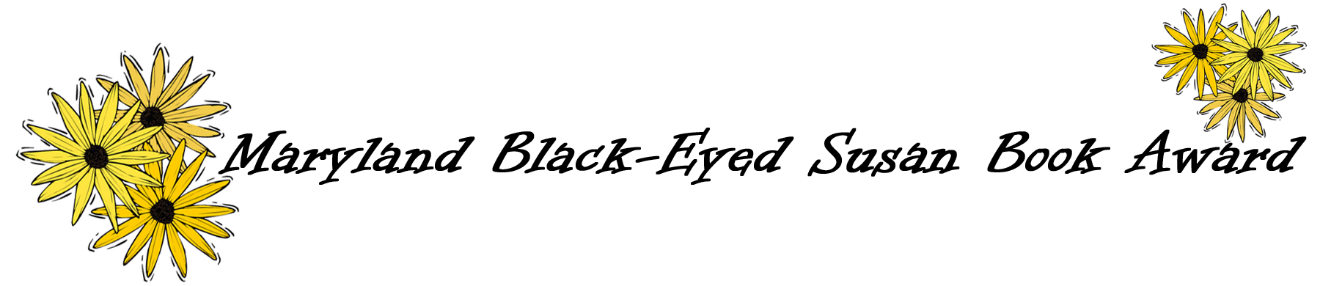 Grades 6-9 Voting Tally2019-2020REMEMBER: EVERY STUDENT VOTE COUNTS!  If using US Postal Service, tally must be postmarked no later than April 25, 2020.Please send to:Maryland Black-Eyed Susan Book Awardc/o Dedra Van Gelder2207 Garden Lane Bryans Road, MD 20616TitleGrades (Optional)TotalsReboundHalfway NormalGame ChangerLifeboat 12Deep WaterThe Miscalculations of Lightning GirlGhost BoysAmal UnboundClick’dChasing King’s Killer: The Hunt for Martin Luther King, Jr.’s AssassinPerson Completing Form:Position:School:County:Address:Address:Phone:Phone:Email:Email: